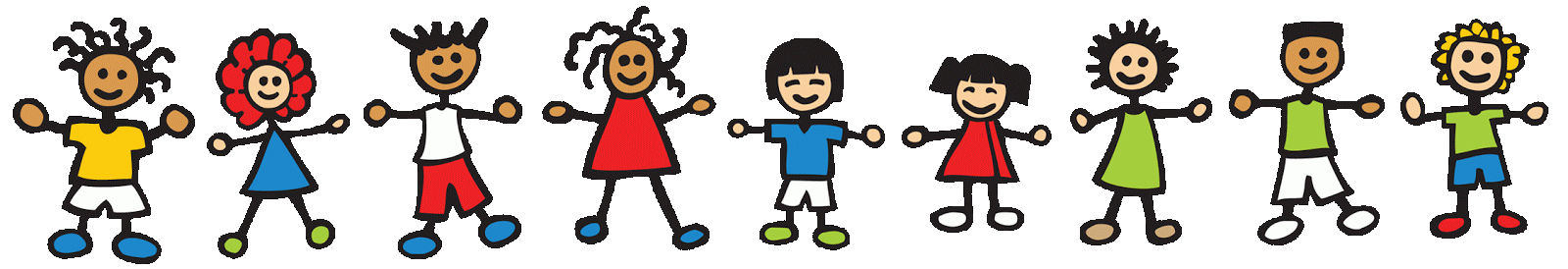 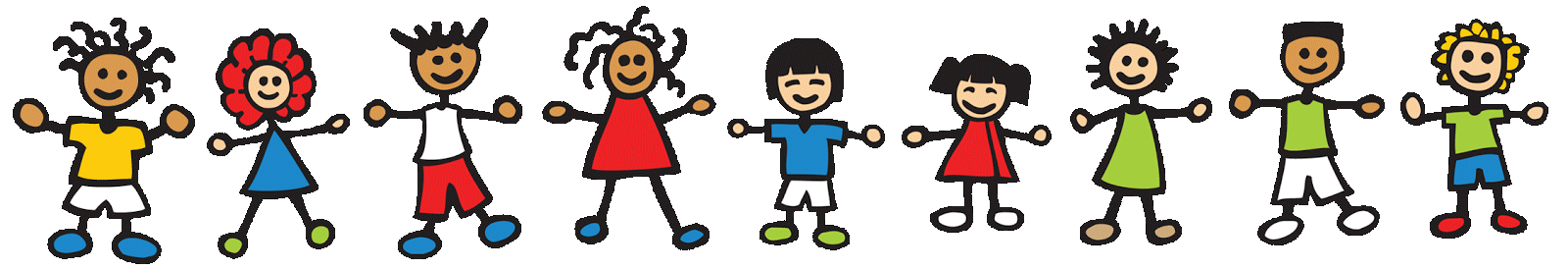 Faith Community Academy Calendar for 2024-2025Aug. 26 – Aug. 29: Teacher Workdays              Aug. 28 – Aug. 29: 9am – 12pm Student Open HouseAug. 29:  Parent Night 7pm – 8:30pmSept. 3: First Day of SchoolSeptember: Fall School PicturesSeptember: Policeman VisitOctober: Fireman VisitOctober 14: No School/Columbus DayOctober 10: Pumpkin PatchOctober 31: Halloween Parties/Costume Parade (Kindergarten 9:00 drop off)Nov. 5: No School – Election DayNovember 26: Thanksgiving Program/Feast 11:30am (Early release day for Kindergarten)Nov. 27-28: No School – Thanksgiving BreakDecember 12: Special Christmas Surprise VisitorDecember 18: Christmas PartiesDecember 19: Christmas Program 11:30am                        (Early Release day for Kindergarten)Dec. 23 – Jan. 3: No School/Christmas BreakJanuary: The Story Lady or Puppet ShowJan. 20: No School – Martin Luther King DayFebruary: Student EvaluationsFebruary 6: Doughnuts with DadFebruary 13: Valentine’s PartyFebruary: Young Chef’s AcademyFeb. 17: No School - President’s DayMarch 3: No School for Students – Parent/Teacher ConferencesMarch: Mad Science or Children’s MuseumMarch: Spring School PicturesMarch 17: St. Patrick’s Day PartiesMarch 31 -April 4: No School/Spring BreakApril: Mad Science or Children’s Museum April 17: Easter Parties/Egg Hunt/Easter Parade (Kindergarten 9:00 drop off)May: Petting Zoo or Children’s MuseumMay 8: Muffins with Mom (Early Release Day for Kindergarten)May 22: Spring Program 11:30amMay 22: Last Day of School                                    (Early Release day for Kindergarten)